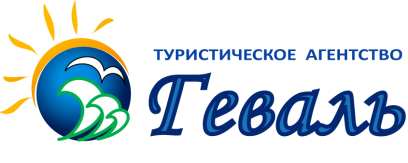 г.Витебск, пр-т Черняховского 5-37;тел/факс:(0212)622000, тел:(0212) 633000;МТС(029) 5106921  (029) 214 00 00www.geval.by : РУМЫНИЯ (ЭФОРИЕ СУД)Стоимость указана за 1 чел. в ЕВРО (принимающей стороне)   При оплате тура в бел. рублях курс — НБ РБ +3%В стоимость входит: проезд автобусом Брест— курорты Румынии- Брест, сопровождение, проживание 11 ночей/12 днейДополнительно оплачивается: тур.услуга -  50,00 руб., ж/д билеты до Бреста,  виза — 60 евро  (при наличие у туриста многократной шенгенской визы дополнительно открывать румынскую не нужно), медицинская страховка 6 евроBRIZA MARII 2*  Расположение: состоит из 10 комфортабельных вилл, расположен в спокойном месте на лечебном морском курорте , в  от Черного моря и в 15 мин ходьбы до озера Текергиол.  Есть собственный ресторан, бар с террасой и небольшой по размерам бассейн. На территории Комплекса Wi-Fi (бесплатный доступ)  В номере: — ванная комната с душем, — холодильник , —телевизор, — кондиционер (бесплатно)Внимание!!!Туристическая фирма оставляет за собой право, в случае причин непреодолимого характера, вносить некоторые изменения в программу тура без уменьшения общего объема и качества услуг, в том числе предоставлять замену отеля на равнозначный. Туристическое агентство не несет ответственности за задержки на границах и пробки на дорогахг.Витебск, пр-т Черняховского 5-37;тел/факс:(0212)622000, тел:(0212) 633000;МТС(029) 5106921  (029) 214 00 00www.geval.by : РУМЫНИЯ (ЭФОРИЕ СУД)Стоимость указана за 1 чел. в ЕВРО (принимающей стороне)   При оплате тура в бел. рублях курс — НБ РБ +3%В стоимость входит: проезд автобусом Брест— курорты Румынии- Брест, сопровождение, проживание 11 ночей/12 днейДополнительно оплачивается: тур.услуга -  50,00 руб., ж/д билеты до Бреста,  виза — 60 евро  (при наличие у туриста многократной шенгенской визы дополнительно открывать румынскую не нужно), медицинская страховка 6 евроBRIZA MARII 2*  Расположение: состоит из 10 комфортабельных вилл, расположен в спокойном месте на лечебном морском курорте , в  от Черного моря и в 15 мин ходьбы до озера Текергиол.  Есть собственный ресторан, бар с террасой и небольшой по размерам бассейн. На территории Комплекса Wi-Fi (бесплатный доступ)  В номере: — ванная комната с душем, — холодильник , —телевизор, — кондиционер (бесплатно)Внимание!!!Туристическая фирма оставляет за собой право, в случае причин непреодолимого характера, вносить некоторые изменения в программу тура без уменьшения общего объема и качества услуг, в том числе предоставлять замену отеля на равнозначный. Туристическое агентство не несет ответственности за задержки на границах и пробки на дорогах1 деньОтправление поездом из Витебска, Орши, Борисова, Минска, Барановичей.2 деньПрибытие в Брест утром. Отправление автобуса из Бреста 08.30-09.00. Ночной переезд3-14 дниПрибытие в Румынию утром, размещение в выбранном отеле. Отдых и оздоровление на курорте Эфорие Суд.14 деньОтправление автобуса из Румынии вечером. Ночной переезд15 деньПрибытие автобуса в Брест ориентировочно в 18.00. Отправление поездом домой16 деньВозвращениеСроки тура11 н. / 12 дн. на отдыхеBRIZA MARII 2 *BRIZA MARII 2 *BRIZA MARII 2 *Дети до 7 лет без места в отелеСроки тура11 н. / 12 дн. на отдыхеМесто в DBL стандарт с кондиционеромМесто в TRPL стандартДоп.место дети до 16 летДети до 7 лет без места в отеле21.06 – 06.0727527024012002.07 – 17.0728027524512013.07 – 28.0729028525512024.07 – 08.0829529026012004.08 – 19.0829529026012015.08 – 30.0829529026012026.08 – 10.092752702401201 деньОтправление поездом из Витебска, Орши, Борисова, Минска, Барановичей.2 деньПрибытие в Брест утром. Отправление автобуса из Бреста 08.30-09.00. Ночной переезд3-14 дниПрибытие в Румынию утром, размещение в выбранном отеле. Отдых и оздоровление на курорте Эфорие Суд.14 деньОтправление автобуса из Румынии вечером. Ночной переезд15 деньПрибытие автобуса в Брест ориентировочно в 18.00. Отправление поездом домой16 деньВозвращениеСроки тура11 н. / 12 дн. на отдыхеBRIZA MARII 2 *BRIZA MARII 2 *BRIZA MARII 2 *Дети до 7 лет без места в отелеСроки тура11 н. / 12 дн. на отдыхеМесто в DBL стандартМесто в TRPL стандартДоп.место дети до 16 летДети до 7 лет без места в отеле21.06 – 06.0727527024012002.07 – 17.0728027524512013.07 – 28.0729028525512024.07 – 08.0829529026012004.08 – 19.0829529026012015.08 – 30.0829529026012026.08 – 10.09275270240120